Skiclub Ski & Fun Pielenhofen e. V.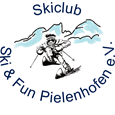 FreifahrbescheinigungFür minderjährige Teilnehmer ab 14 Jahren, die nicht in der Gruppe fahren möchten – von den Eltern/Erziehungsberechtigten auszufüllen und zu unterschreiben und im Original bis spätestens am Abfahrtstag an den Skiclub zurück!Für Tagesskifahrt am_______________________________________________Nach_____________________________________________________________Personalien Erziehungsberechtigte(n)Name, Vorname:	____________________________________________________Straße:		____________________________________________________PLZ/Wohnort:	____________________________________________________TELEFON:		____________________________________________________Personalien des KindesName, Vorname:	____________________________________________________Geboren am:	____________________________________________________HANDY-NR. :	_____________________________________________________________Hiermit bestätige(n) ich/wir, dass unser Kind, an der oben genannten Ausfahrt, ohne Aufsicht Ski- bzw. Snowboardfahren darf.Ich/Wir bin/sind mir/uns bewusst, dass mein Kind von Ankunft im Skigebiet bis zur Abfahrt dann nicht beaufsichtigt wird und der Skiclub Ski & Fun Pielenhofen e. V. somit keinerlei Haftung übernehmen kann.Ich stelle sicher, dass sich mein/unser Kind pünktlich zur Abfahrtszeit am Bus einfindet.________________________________________________________________________Ort, Datum					Unterschrift Erziehungsberechtigte/r